§5814.  Students not residing with parent or guardianWhenever a student is not residing with that student's parents or legal guardians because of a broken home or intolerable home conditions, the unit where the student attends school may apply to the commissioner for a determination regarding which unit shall pay the cost of educating such a student.  The determination of the commissioner is binding upon the administrative units concerned.  [PL 1991, c. 365, §3 (AMD).]In cases when the commissioner determines that a school unit must pay the tuition for a student described in this section who attends school in another unit, the student is considered a resident of the unit that pays tuition.  If the student is not determined to be a tuition student, the student is considered a resident student in the school unit where the student is placed.  If the superintendent of the unit in which the student is placed so requests, the subsidy for that student is equivalent to the state share percentage of the unit in which the student's parent or legal guardian resides or the average state share percentage, whichever is greater.  If the parent or legal guardian does not reside in the State or can not be located, the subsidy is the state average subsidy.  [PL 1991, c. 365, §3 (NEW).]SECTION HISTORYPL 1981, c. 693, §§5,8 (NEW). PL 1991, c. 365, §3 (AMD). The State of Maine claims a copyright in its codified statutes. If you intend to republish this material, we require that you include the following disclaimer in your publication:All copyrights and other rights to statutory text are reserved by the State of Maine. The text included in this publication reflects changes made through the First Regular and First Special Session of the 131st Maine Legislature and is current through November 1, 2023
                    . The text is subject to change without notice. It is a version that has not been officially certified by the Secretary of State. Refer to the Maine Revised Statutes Annotated and supplements for certified text.
                The Office of the Revisor of Statutes also requests that you send us one copy of any statutory publication you may produce. Our goal is not to restrict publishing activity, but to keep track of who is publishing what, to identify any needless duplication and to preserve the State's copyright rights.PLEASE NOTE: The Revisor's Office cannot perform research for or provide legal advice or interpretation of Maine law to the public. If you need legal assistance, please contact a qualified attorney.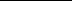 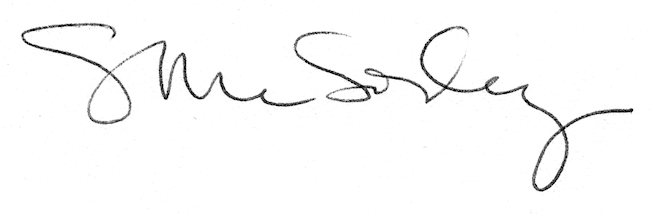 